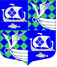 Администрация     МО «Приморское городское  поселение»                                               Выборгского района Ленинградской области                     ПОСТАНОВЛЕНИЕот. 14.06.2018 г.                                                                                 № 586Об отмене постановления администрации МО «Приморское городское поселение» № 1007 от 09.10.2017г.«Об определении гарантирующей организации в сфере водоснабжения и водоотведения, и определения зоны ее деятельности на территории МО «Приморское городское поселение»           В соответствии с частью 1.2 статьи 17 Федерального закона от 6 октября 2003 года N 131-ФЗ "Об общих принципах деятельности органов местного самоуправления в Российской Федерации", статьей 6.1 Федерального закона от 7 декабря 2011 года N*416- ФЗ "О водоснабжении и водоотведении", Областным законом Ленинградской области от 29.12.2015 N 153-оз "О перераспределении полномочий в сфере водоснабжения и водоотведения между органами государственной власти Ленинградской области и органами местного самоуправления поселений Ленинградской области и о внесении изменений в областной закон "Об отдельных вопросах местного значения сельских поселений Ленинградской области", Распоряжением Правительства Ленинградской области от 26.10.2017 N 561-р "О принятии в государственную собственность Ленинградской области муниципального унитарного предприятия "Водоканал г. Приморск" муниципального образования "Приморское городское поселение" Выборгского района Ленинградской области", администрация МО «Приморское городское поселение»,                                                              ПОСТАНОВЛЯЕТ:    Отменить постановление администрации МО «Приморское городское поселение» № 1007 от 09.10.2017 г. «Об определении гарантирующей организации в сфере водоснабжения и водоотведения, и определения зоны ее деятельности на территории муниципального образования «Приморское городское поселение» Выборгского района Ленинградской области.Настоящее постановление направить гарантирующей организации «Государственное бюджетное нетиповое образовательное учреждение «Санкт- Петербургский городской Дворец творчества юных».Опубликовать настоящее постановление в газете «Выборг» и разместить на официально портале МО «Приморское городское поселение» в сети Интернет.И.о. главы администрации                                                                                  Н.В. СтоляровРазослано»: дело,  прокуратура, газета «Выборг», «Государственное бюджетное нетиповое образовательное учреждение «Санкт- Петербургский городской Дворец творчества юных», сайт администрации МО «Приморское городское поселение».